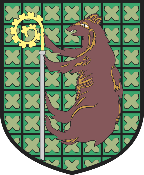 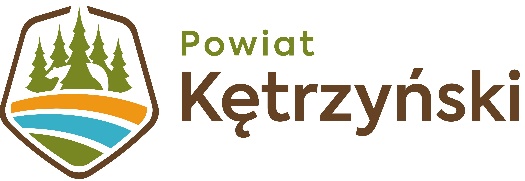 KARTA ZGŁOSZENIA  POWIATOWY KONKURS  „NAJŁADNIEJSZE STOISKO WYSTAWIENNICZE 2022"10.09.2022 r.,  Miejsce: Amfiteatr przy ul. Mickiewicza 4, 11-440 ReszelWyrażam zgodę na przetwarzanie moich danych osobowych zawartych w przedstawionej przeze mnie Karcie Zgłoszenia, dla potrzeb niezbędnych do realizacji Konkursu na „Najładniejsze Stoisko Wystawiennicze  2022”, podczas Dożynek Powiatowych - Reszel 2022. Zapoznałem się z Regulaminem Konkursu na „Najładniejsze Stoisko Wystawiennicze  2022”.              ………………………………..                        ………………………………………………..                   Miejscowość, data                                                           Podpis osoby zgłaszającejUdział w konkursie należy zgłosić do dnia 26sierpnia 2022 r. pod adresem: Starostwo Powiatowe w Kętrzynie, Plac Grunwaldzki 1, 11-400 Kętrzyn (Wydział Rozwoju, Promocji, Kultury i Sportu) lub pocztą e-mail: starostwo@starostwo.ketrzyn.plNazwa wystawcy: (sołectwo, stowarzyszenie, grupa nieformalna np. Koło Gospodyń Wiejskich, indywidualny wytwórca)Osoba do kontaktu,osoba zgłaszającaMiejscowośćTelefon